          Information om spelare               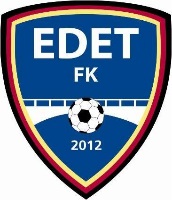 Namn spelare:________________________________________________Personnummer:_____________________________-_________________Anhörig/Målsman:_____________________________________________Personnummer:_____________________________-_________________Adress:______________________________________________________Postnummer:_________________________________________________Mobil:_______________________________________________________Mejl:_______________________________________________________(Detta för att inte länka ert barns sida med er mejl-adress, er roll på hemsidan blir endast förälder och ert barn blir länkat till er sida.)Mitt barn får vara med på bilder på hemsidan( www.edetfk.se/Boll&Lek )Mitt barn får vara med på bilder på Edet FKs Facebook sida(www.facebook.com/edetfk).Mitt barns uppgifter läggs in på hemsidan(visas bara för admiratören).Målsmans underskrift								Datum